Организация  воспитательной деятельности в классном коллективе8.1. Концепция  «Коллективное творческое воспитание» Главное в работе классного руководителя – это методика организации жизни коллектива или дел в коллективе. Сегодня ее называют технологией.Технология «Коллективное творческое воспитание» основана на коммунарской методике доктора педагогических  наук И.П. Крупской, А.С. Макаренко, С. Щацкого). Но основа коммунарской методики, оформленное под совершенные социально-педагогические реалии, остается одним из мощных орудий современной педагогики, актуально по сей день. 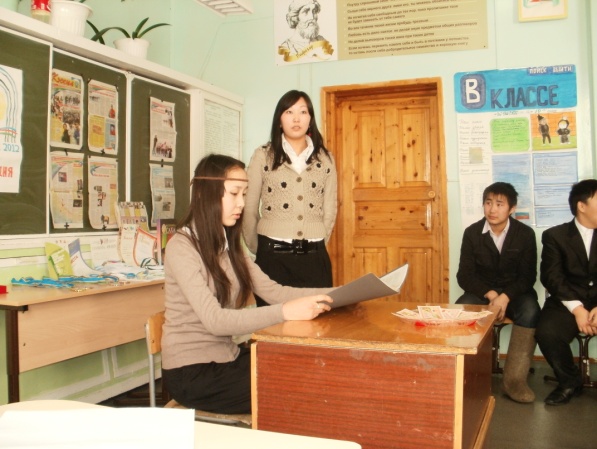 Цель: развитие гражданского самосознания и способность к социальному творчеству.Задачи:Построение коллектива на принципах сменяемости всего актива, коллективного планирования, организации и анализа  общих дел,  отношений и поступков.Организация деятельности, общественно значимой (для людей), личностно-значимой (творчески - иначе зачем)Особая позиция педагога как старшего товарища, способного к сотрудничеству с воспитанниками.Содержание методики такое: класс разделяется на 3-4 группы, которые мы называем дежурными командами.Из них выбирается командир, ответственные за учебу, за спорт, за труд. Дежурная команда руководит всем классом в течении определенного срока. За это время должны подготовить и провести одно КТД. По истечении срока подводятся итоги и дежурная команда отчитывается перед классом в виде бюллетеней, а потом класс оценивает их работу.В следующем дежурстве все обязанности чередуются, таким образом получается, что в творчестве привлекаются все, нет пассивных. Небольшая группа становится коллективным организатором – а вместе с нею и каждый ученик. В этом, собственно, главное открытие методики творческого воспитания.Трудность в том, что поначалу классному руководителю приходится по отдельности помогать каждой группе. Но постепенно дети приучаются работать вместе и возникает тот веселый и честный дух соревнования и единения, который и держит ребят в классе, им нигде в другом месте не будет так хорошо, как со своими ребятами.В итоге получается самоуправление и, выполняя разного рода обязанности, ребята находят свое «Я», т.е. самоопределяются.Вся эта методика будет неполной, если классный руководитель с самого начала не будет опираться на психологическую науку. Здесь я руководствуюсь опытом  работы минских педагогов. Основой этой методики является документ, открытый для всех родителей, учителей, учащихся – карта воспитанности учащегося. Начинает выполнять работу карту учитель начальных классов. Согласовав со своими коллегами и родителями уровень воспитанности учащегося, она подчеркивает те компоненты коллективизма, трудолюбия и других качеств, которые больше всего проявляются у ученика, и ставит дату заполнения. Через год повторное заполнение, фиксируются изменения в воспитанности и обученности  ребенка и начинается дальнейшая работа в семье и школе.В 5 классе ученик заполняет самостоятельно в присутствии родителей и классного руководителя. Советы и мотивация оценки личности подростка его родителем и учителем способствуют формированию объективной самооценки, побуждают подростка к самовоспитанию, добросовестному выполнению советов и требований старших.В 6 классе карта воспитанности заполняется учеником и коллективом.В 7 классе заполняется самостоятельно.После этого учащиеся составляют программу саморазвития, который называем «формулами» (на основе программы «Сайдыс», газета «Кэскил»). В итоге создаются условия для самореализации. Что и отвечает требованиям Закона «Об образовании».Т.о. карта воспитанности выступает как основной документ педагогической диагностики, программа развития школьника, документ самооценки, контроля, воспитания и в итоге самопознания, самореализации.Исходя из этих наблюдений составляется план воспитательной работы. Здесь основной формой по формированию ведущих качеств я считаю классный час.Есть три воспитательные функции классного часа просветительная, ориентирующая, направляющая.Цель классного часа – это конечный результат, к которому стремится педагог в системе воспитательной работы. А задача классного часа – это тот результат, который планирует получить и получает педагог на данный момент.Когда осенью составляю план воспитательной работы, я беру одну проблему и циклы классных часов составляю так, чтобы разрешить эту проблему. Все методические разработки классных часов пишу сама. В 2008 году отделом по воспитательной работе управления образования выпущен сборник классных часов «Кылааска иитии эйгэтэ».